OBEC VLASTIBOŘICE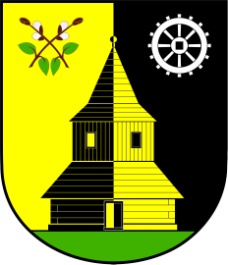 Vlastibořice 23, 463 44  | info@vlastiborice.cz | www.vlastiborice.cz | Tel.: +420485 146 025OBEC VLASTIBOŘICEZASTUPITELSTVO OBCE VLASTIBOŘICEObecně závazná vyhláška č. 3/2020kterou se zrušuje Obecně závazná vyhláška č. 2/2020, o stanovení systému shromažďování, sběru, přepravy, třídění, využívání a odstraňování komunálních odpadů na území obce Vlastibořice.	Zastupitelstvo obce Vlastibořice se na svém zasedání dne 16. 9. 2020 usnesením č. 38/2020 usneslo vydat v souladu s ustanovením § 84 odst. 2 písm. h) zákona č. 128/2000 Sb., o obcích (obecní zřízení), ve znění pozdějších předpisů, tuto obecně závaznou vyhlášku:Čl. 1Zrušovací ustanoveníZrušuje se Obecně závazná vyhláška č. 2/2020, o stanovení systému shromažďování, sběru, přepravy, třídění, využívání a odstraňování komunálních odpadů na území obce Vlastibořice, ze dne 12. 2. 2020.Čl. 2ÚčinnostTato obecně závazná vyhláška nabývá účinnosti patnáctým dnem po dni jejího vyhlášení.Zveřejnění bylo shodně provedeno způsobem umožňujícím dálkový přístup.          ………………………………..…………………………………Dušan KoutníkmístostarostaBc. Jana Hartlová starostka